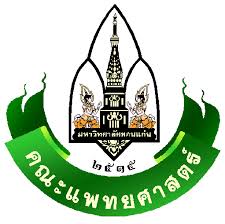 แบบ รวพ. 1-2560แบบเสนอรางวัลการวิจัย คณะแพทยศาสตร์เพื่อเข้ารับการพิจารณารางวัล “ผลงานวิจัยดีเด่น”ระบุประเภท (  ) Biomedical research (  ) Clinical research (  ) อื่นๆ ระบุ..................................แบบเสนอนี้ให้ส่งพร้อมกับผลงานวิจัยจำนวน 1 ชุด ใส่ซอง “ลับ” ส่งถึงฝ่ายวิจัย คณะแพทยศาสตร์  และส่งไฟล์ที่จัดพิมพ์โดย Microsoft Word ที่ Email: onanong@kku.ac.th ภายในวันที่ …………………………… โดยระบุมุมซองว่า “ผลงานวิจัยดีเด่น”(แบบเสนอและเอกสารประกอบที่เกี่ยวข้องถือเป็นเอกสารลับใช้ในกระบวนการพิจารณารางวัลเท่านั้น)ข้อมูลผู้เสนอผลงาน ระบุ (  ) กลุ่มอายุไม่เกิน 40 ปี  (  ) กลุ่มอายุมากกว่า 40 ปีนาย/นาง/นางสาว…………………………………………………………. นามสกุล……………………………………………………………………….วัน/เดือน/ปี เกิด วันที่ ............ เดือน ..................... พ.ศ. ....................  อายุ ......... ปี ............... เดือน ........... วัน(คำนวณอายุจนถึงวันปิดรับสมัคร)ตำแหน่ง (  ) อาจารย์  (  ) ผศ.  (  ) รศ.  (  ) ศ.       สังกัด ภาควิชา/หน่วยงาน ………………………………………………………..เบอร์โทรศัพท์ ภายใน .………………  มือถือ ............………………………………. Email: …..…………………………………………………ข้อมูลผลงานวิจัยขอเสนอผลงานวิจัย เรื่อง ………………………………………………………………………………………………………………………………………ตีพิมพ์ใน Journal ……………………………………...................................  2016; ……………… : …………….. -  ……………..สถานภาพของผู้เสนอผลงานวิจัยเป็น	  (  ) First author  	(  ) Corresponding authorผลงานวิจัยสามารถสืบค้นได้จากฐานข้อมูล (  ) Scopus (  ) ISI (  ) Pub Med   ค่า Impact Factor = ………………(  ) อื่นๆ กรณีอยู่ในฐานข้อมูลนอกเหนือจากข้างต้น ระบุ .....................................................................................................(  ) เลขที่จริยธรรมการวิจัยในมนุษย์ HE ………………………..  (  ) เลขที่จริยธรรมการวิจัยในสัตว์ทดลอง AE …………………….หากไม่มีกรุณาอธิบาย .............................................................................................................................................................ความสำคัญหรือจุดเด่นของผลงานนี้คือ : (เพื่อความชัดเจนกรุณาจัดพิมพ์)……………………………………………………………………………………………………………………………………………………………………………………………………………………………………………………………………………………………………………………………………………………………………………………………………………………………………………………………………………………………………………………………………………………………………………………………………………………………………………………………………………………………………………………………………………………ขอรับรองว่า ผลงานวิจัยนี้ไม่เป็นส่วนหนึ่งของวิทยานิพนธ์ขอรับรองข้อมูลตามข้างต้น  และไม่ขอแก้ไข ปรับปรุง ใดๆ เมื่อส่งมอบข้อมูลให้ฝ่ายวิจัย 						ลงชื่อ………………………….…ผู้เสนอผลงานวิจัย						        (…………………………)						   วันที่ ………………………..ลงชื่อ ....................................  หัวหน้าภาควิชา/หรือผู้ได้รับมอบหมาย      (......................................)แบบ รวพ. 2-2560แบบเสนอรางวัลการวิจัย คณะแพทยศาสตร์เพื่อเข้ารับการพิจารณารางวัล “ผลงานวิจัยที่นำไปใช้ประโยชน์อย่างเป็นรูปธรรม”แบบเสนอนี้ให้ส่งพร้อมกับผลงานวิจัยจำนวน 1 ชุด ใส่ซอง “ลับ” ส่งถึงฝ่ายวิจัย คณะแพทยศาสตร์  และส่งไฟล์ที่จัดพิมพ์โดย Microsoft Word ที่ Email : onanong@kku.ac.th ภายในวันที่ .............................. โดยระบุมุมซองว่า “รางวัลผลงานวิจัยที่นำไปใช้ประโยชน์อย่างเป็นรูปธรรม”(แบบเสนอและเอกสารประกอบที่เกี่ยวข้องถือเป็นเอกสารลับใช้ในกระบวนการพิจารณารางวัลเท่านั้น)ข้อมูลผู้เสนอผลงานนาย/นาง/นางสาว…………………………………………………………. นามสกุล……………………………………………………………………….ตำแหน่ง (  ) อาจารย์  (  ) ผศ.  (  ) รศ.  (  ) ศ.       สังกัด ภาควิชา/หน่วยงาน ………………………………………………………..เบอร์โทรศัพท์ ภายใน .………………  มือถือ ............………………………………. Email: …..…………………………………………………ข้อมูลผลงานวิจัย (ไม่จำกัดปีที่ตีพิมพ์)ขอเสนอผลงานวิจัย เรื่อง ………………………………………………………………………………………………………………………………………ตีพิมพ์ใน Journal …………………………………….............................ปีค.ศ. ........... ; ………………  : …………….. -  ……………..ผู้เสนอผลงานวิจัยเป็น	  (  ) First author  	(  ) Corresponding authorผลงานวิจัยสามารถสืบค้นได้จากฐานข้อมูล (  ) Scopus (  ) ISI (  ) Pub Med   ค่า Impact Factor (ถ้ามี)  = ………………(  ) อื่นๆ กรณีอยู่ในฐานข้อมูลนอกเหนือจากข้อ 2.4 ระบุ .......................................................................................................ข้อมูลสิ่งประดิษฐ์ที่เกิดจากผลงานวิจัยชื่อสิ่งประดิษฐ์ .........................................................................................................................................................................เลขที่ทรัพย์สินทางปัญญาสิ่งประดิษฐ์  (  ) เลขที่ลิขสิทธิ์(  ) เลขที่อนุสิทธิบัตร  (  ) เลขที่ยื่นจดสิทธิบัตรการนำไปใช้ประโยชน์ ต้องเป็นการใช้ประโยชน์ในปี ค.ศ. 2016 หรือ พ.ศ. 2559 คุณลักษณะของผลงาน (ระบุ) ..........................................................................................................................................................ผลกระทบที่เป็นประโยชน์อย่างเด่นชัด(  ) ประโยชน์ด้านการรักษาพยาบาลและ/หรือด้านสาธารณสุข(  ) ประโยชน์ด้านเศรษฐกิจ		(  )  ประโยชน์ด้านสังคม ชุมชนการใช้ประโยชน์ที่เป็นรูปธรรม  (  ) ด้านการรักษาพยาบาล  (  ) ด้านการส่งเสริมสุขภาพ  (  ) ด้านการแก้ไขปัญหาสุขภาพอนามัยหน่วยงานที่นำผลงานไปใช้ประโยชน์พร้อมหลักฐานเชิงประจักษ์(  ) ภาครัฐ ระบุชื่อหน่วยงาน/องค์กร ......................................................................... (พร้อมหลักฐานรับรอง)(  ) ภาคเอกชน ระบุชื่อหน่วยงาน/องค์กร .................................................................. (พร้อมหลักฐานรับรอง)ขอรับรองข้อมูลตามข้างต้น  และไม่ขอแก้ไข ปรับปรุง ใดๆ เมื่อส่งมอบข้อมูลให้ฝ่ายวิจัย						ลงชื่อ………………………….………. ผู้เสนอผลงานวิจัย						        (………………………………)						   วันที่ ………………………..……..ลงชื่อ ....................................  หัวหน้าภาควิชา/หรือผู้ได้รับมอบหมาย      (......................................)แบบ รวพ. 3-2560แบบเสนอรางวัลการวิจัย คณะแพทยศาสตร์เพื่อเข้ารับการพิจารณารางวัล “นักวิจัยดีเด่น”แบบเสนอนี้ให้ส่งพร้อมกับผลงานวิจัยจำนวน 1 ชุด ใส่ซอง “ลับ” ส่งถึงฝ่ายวิจัย คณะแพทยศาสตร์  และส่งไฟล์ที่จัดพิมพ์โดย Microsoft Word ที่ Email : onanong@kku.ac.th ภายในวันที่ ..................................... โดยระบุมุมซองว่า “รางวัลนักวิจัยดีเด่น”(แบบเสนอและเอกสารประกอบที่เกี่ยวข้องถือเป็นเอกสารลับใช้ในกระบวนการพิจารณารางวัลเท่านั้น)ข้อมูลผู้เสนอผลงานนาย/นาง/นางสาว…………………………………………………………. นามสกุล……………………………………………………………………….วัน/เดือน/ปี เกิด วันที่ ............ เดือน ..................... พ.ศ. ....................  อายุ ......... ปี ............... เดือน ........... วัน(คำนวณอายุจนถึงวันปิดรับสมัคร)ตำแหน่ง (  ) อาจารย์  (  ) ผศ.  (  ) รศ.  (  ) ศ.       สังกัด ภาควิชา/หน่วยงาน ………………………………………………………..เบอร์โทรศัพท์ ภายใน .……………… มือถือ ............………………………………. Email: …..…………………………………………………..ประเภทรางวัลที่ยื่นเสนอ 2.1 	[   ] รางวัลนักวิจัยดีเด่นกลุ่มอายุมากกว่า 40 ปีขึ้นไป 	 [   ] รางวัลนักวิจัยดีเด่นกลุ่มอายุไม่เกิน 40 ปี2.2 	[   ] ด้านคลินิก		[   ] ด้านปรีคลินิกข้อมูลผลงานวิจัยค่า H-index ในระบบฐานข้อมูล Scopus = ……………. แสดงหลักฐานผลงานตีพิมพ์เฉพาะที่มีชื่อเป็น First author หรือ Corresponding author หรือ Co authorขอรับรองข้อมูลตามข้างต้น  และไม่ขอแก้ไข ปรับปรุง ใดๆ เมื่อส่งมอบข้อมูลให้ฝ่ายวิจัย						ลงชื่อ………………………….………. ผู้เสนอผลงานวิจัย						        (………………………………)						   วันที่ ………………………..……..ลงชื่อ ....................................  หัวหน้าภาควิชา/หรือผู้ได้รับมอบหมาย      (......................................)แบบ รวพ. 4-2560แบบเสนอรางวัลการวิจัย คณะแพทยศาสตร์เพื่อเข้ารับการพิจารณารางวัล “ผลงานวิจัยที่ได้รับการอ้างอิงสูงสุดประจำปี”แบบเสนอนี้ให้ส่งพร้อมกับผลงานวิจัยจำนวน 1 ชุด ใส่ซอง “ลับ” ส่งถึงฝ่ายวิจัย คณะแพทยศาสตร์  และส่งไฟล์ที่จัดพิมพ์โดย Microsoft Word ที่ Email : onanong@kku.ac.th ภายในวันที่ ...................................... โดยระบุมุมซองว่า “รางวัลผลงานวิจัยที่ได้รับการอ้างอิงสูงสุดประจำปี”(แบบเสนอและเอกสารประกอบที่เกี่ยวข้องถือเป็นเอกสารลับใช้ในกระบวนการพิจารณารางวัลเท่านั้น)ข้อมูลผู้เสนอผลงานนาย/นาง/นางสาว…………………………………………………………. นามสกุล……………………………………………………………………….ตำแหน่ง (  ) อาจารย์  (  ) ผศ.  (  ) รศ.  (  ) ศ.       สังกัด ภาควิชา/หน่วยงาน ………………………………………………………..เบอร์โทรศัพท์ ภายใน .………………  มือถือ ............………………………………. Email: …..…………………………………………………ข้อมูลผลงานวิจัย2.1 ประเภท Original article ผลงานวิจัย เรื่อง ……………………………………………………………………………………………………………………………………………..ตีพิมพ์ใน Journal …………………………................................... (ปี ค.ศ.) ………. ; ………………  : …………….. -  ……………สถานภาพของผู้เสนอผลงานวิจัยเป็น	  (  ) First author  	(  ) Corresponding authorเป็นผลงานวิจัยที่ได้รับการอ้างอิงในฐานข้อมูล Scopus ค่า Impact Factor (ถ้ามี) = ………………จำนวนครั้งการถูกอ้างอิงในปี ค.ศ. 2016  ทั้งสิ้น จำนวน .............. ครั้ง  แสดงหลักฐานประกอบจำนวนครั้งการถูกอ้างอิงในปี ค.ศ. 2016  ไม่รวมจำนวนครั้งการอ้างอิงของทีมนักวิจัย (Exclude: self citation of all authors) จำนวน .............. ครั้ง  แสดงหลักฐานประกอบ2.2  ประเภท Review articleผลงานวิจัย เรื่อง ……………………………………………………………………………………………………………………………………………ตีพิมพ์ใน Journal ………………………................................... (ปี ค.ศ.) ………. ; ………………  : …………….. -  ……………..สถานภาพของผู้เสนอผลงานวิจัยเป็น	  (  ) First author  	(  ) Corresponding authorเป็นผลงานวิจัยที่ได้รับการอ้างอิงในฐานข้อมูล Scopus ค่า Impact Factor (ถ้ามี)  = ………………จำนวนครั้งการถูกอ้างอิงในปี ค.ศ. 2016  ทั้งสิ้น จำนวน .............. ครั้ง  แสดงหลักฐานประกอบจำนวนครั้งการถูกอ้างอิงในปี ค.ศ. 2016  ไม่รวมจำนวนครั้งการอ้างอิงของทีมนักวิจัย (Exclude: self citation of all authors) จำนวน .............. ครั้ง  แสดงหลักฐานประกอบขอรับรองข้อมูลตามข้างต้น  และไม่ขอแก้ไข ปรับปรุง ใดๆ เมื่อส่งมอบข้อมูลให้ฝ่ายวิจัย						ลงชื่อ………………………….………. ผู้เสนอผลงานวิจัย						        (………………………………)						   วันที่ ………………………..……..ลงชื่อ ....................................  หัวหน้าภาควิชา/หรือผู้ได้รับมอบหมาย      (......................................)ลำดับที่ชื่อผลงาน(Title)ชื่อผู้แต่ง (Authors)ชื่อวารสาร (Journal)ปีที่; เล่มที่ (Vol.;Issue)หน้า..- หน้า..(page-page)Impact Factor